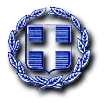 ΕΛΛΗΝΙΚΗ ΔΗΜΟΚΡΑΤΙΑ	Ραφήνα, 29-4-2022ΝΟΜΟΣ ΑΤΤΙΚΗΣ                  	Αρ. Πρωτ.: 7235ΔΗΜΟΣ ΡΑΦΗΝΑΣ-ΠΙΚΕΡΜΙΟΥ	ΠΡΟΣ: ΜΕΛΗ ΟΙΚΟΝΟΜΙΚΗΣΤαχ. Δ/νση: Αραφηνίδων Αλών 12	             ΕΠΙΤΡΟΠΗΣΤαχ. Κωδ.: 19009 Ραφήνα                                    ΠΡΟΣΚΛΗΣΗ ΣΕ ΣΥΝΕΔΡΙΑΣΗΑΡ. 22Ο Πρόεδρος της Οικονομικής Επιτροπής του Δήμου Ραφήνας - Πικερμίου, σας καλεί σε διά περιφοράς συνεδρίαση, την 4η Μαΐου 2022, ημέρα Τετάρτη και ώρα 10 π.μ. – 11 π.μ., με ενημέρωση και ψηφοφορία των μελών διά τηλεφωνικής επικοινωνίας ή μηνύματος ηλεκτρονικού ταχυδρομείου, προκειμένου να συζητηθούν και να ληφθούν αποφάσεις για τα παρακάτω θέματα:Λήψη απόφασης  περί έγκρισης πρακτικού αξιολόγησης δικαιολογητικών κατακύρωσης μειοδότη      του  υπ’ αριθ. 154940,1  ηλεκτρονικού  διαγωνισμού, που αφορά την ΠΡΟΜΗΘΕΙΑ ΥΛΙΚΩΝ ΚΑΘΑΡΙΟΤΗΤΑΣ για το Δήμο Ραφήνας – Πικερμίου καθώς και των νομικών προσώπων που εποπτεύει και κατακύρωση οριστικού αναδόχου.Λήψη απόφασης επί της υπ’ αριθ. 32/2022 απόφασης ΔΣ του ΝΠΔΔ Κοινωνικής Μέριμνας και Προσχολικής Αγωγής Δήμου Ραφήνας-Πικερμίου μ δ.τ. «Φίλιππος Καβουνίδης» περί έκθεσης κατάστασης εσόδων-εξόδων Α’ τριμήνου 2022.Λήψη απόφασης περί έγκρισης υποβολής αίτησης χρηματοδότησης στο πρόγραμμα «ΦΙΛΟΔΗΜΟΣ ΙΙ» στον άξονα προτεραιότητας: «Κοινωνικές και πολιτιστικές υποδομές και δραστηριότητες των δήμων» με τίτλο «Κατασκευή, επισκευή, συντήρηση και εξοπλισμός εγκαταστάσεων καταφυγίων αδέσποτων ζώων – Εξοπλισμός για την υλοποίηση των επιχειρησιακών προγραμμάτων του άρθρου 10 του Ν. 4830/2021 (Α’ 169) «Νέο πλαίσιο για την ευζωία ζώων συντροφιάς – Πρόγραμμα «Άργος» και λοιπές διατάξεις», (αριθ. πρωτ. 27175/27-4-2022 πρόσκληση ΥΠ.ΕΣ.).O ΠΡΟΕΔΡΟΣ          ΓΑΒΡΙΗΛ ΠΑΝΑΓΙΩΤΗΣ